Associated Student Government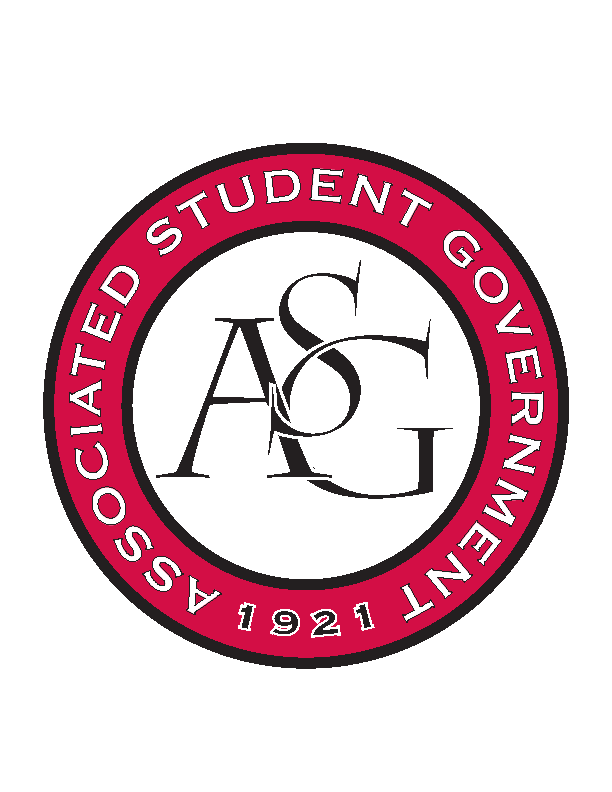 Office of Financial Affairs Meeting AgendaApril 12, 2018Call To Order Roll Call - Peyton –Proxy – Madeline Brown; Jalen H. – Kate H.– The rest of the board is here.Approval of the MinutesAppealsAudit ReportsOld BusinessFirst Baptist Church Fayetteville Collegiate Group – 8-0 denied New BusinessPhi Sigma Rho -  9-0 approvedUARK Gaming – 9-0 approvedStudent Alumni Association Need to itemize what they are asking for (Misc. Purchases) Lacks educational value 9-0 denied Greek Life Budget Portal - Zeta Phi Beta - Regional Conference Can’t find due date – Due date May 16th $210 – Conference Registration FeesMore details on additional tickets and training and why we should fund these items 9-0 approved Greek Life Budget Portal - Zeta Phi Beta - Boule Conference Late9-0 denied Greek Life Budget Portal - Zeta Phi Beta - Admin Funds9-0 approved International Justice Mission at the University of ArkansasWhich price are you trying to use? Why are you not using the student registration price? $99 due on 9/28. April 30th deadline for non-students Late at that date 9-0 approved pending above information requested Theta Tau AlphaWe need a specific number of attendees8-1 approvedAnnouncementsRemember to do audits!3 audits for the Spring Standing Rules Meeting  Second ReadingOFA CodeAdjournment